EXCAVATION PERMIT APPLICATION   720 South 5th StreetNashville, TN 37206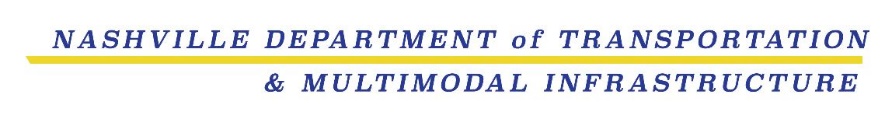 Phone: (615)862-8782Email: NDOTPermits@Nashville.govTODAY’S DATE: 				  	   	   	 CONTRACTOR: 										CONTACT: 											CONTRACTOR ADDRESS: 								PHONE #: (	       )					FAX #: (         ) 			AFTER HOURS/EMERGENCY PHONE #: 						EMAIL ADDRESS: 										PROPERTY ADDRESS FOR EXCAVATION(required): 					CROSS STREET: 										EXCAVATION SIZE: LENGTH: 		   ft.    BY    WIDTH: 		            ft.START DATE: 				COMPLETION DATE: 			PURPOSE OF EXCAVATION: 								Storm/Sanitary Sewer       Water         Boring      	 Will you be cutting in the roadway / asphalt?Micro-trenching           Electrical           Other      	If so, size of cut (Length) ___________(Width)_____________Metal Plates used:  YES   NOREQUESTING RIGHT-OF-WAY/LANE CLOSURE PERMIT:  YES   NOREQUESTING SIDEWALK CLOSURE PERMIT:  YES   NONUMBER OF DAYS NEEDED:			 START DATE:			 WORK WEEKENDS: YES       NO    Saturday           Sunday     SIGNATURE					PRINT NAME**Note:  By signing you agree that you have read and understood the attached Chapter 13.20.020 notice attached.OFFICE USE ONLY:RECEIVED BY: 					PERMIT #: 				PAVEMENT ASSESSMENT:			LANE CLOSURE #: 				PAYMENT TYPE:						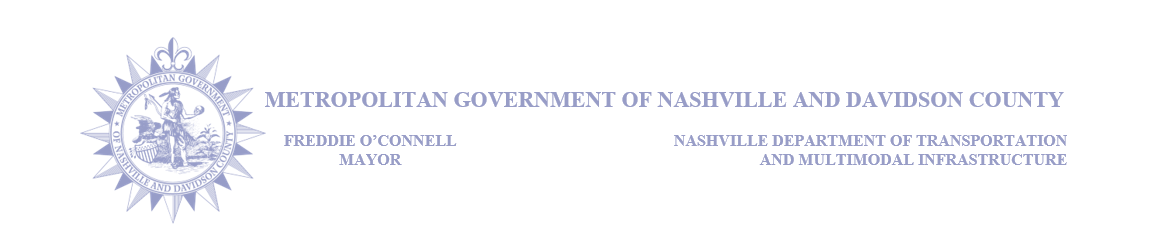 Chapter 13.20.020 Excavations and Obstruction Permissions and Notice Required
According to the referenced Code on Excavations and Obstructions in Metro Right of Way: “no excavation may be undertaken in any street, road, alley or right of way or of any utility or temporary construction easement of the Metropolitan Government or other government entity by any department of the metropolitan government or any other entity unless notice as required herein has been given”.
All contractors performing excavations in Metro right of way are required to provide 1 to 2 weeks of advance notice to the homeowners, residents, and businesses along the streets where the work is being performed. Your company must provide some form of documentation or proof that you have given adequate advance notice of your project.  Failure to do so could result in a triple fee fine to your permit.
Attached is an example of what the door hangers or mailers should look like.
Please contact NDOTPermits@Nashville.gov or 615-862-8782 if you have any questions.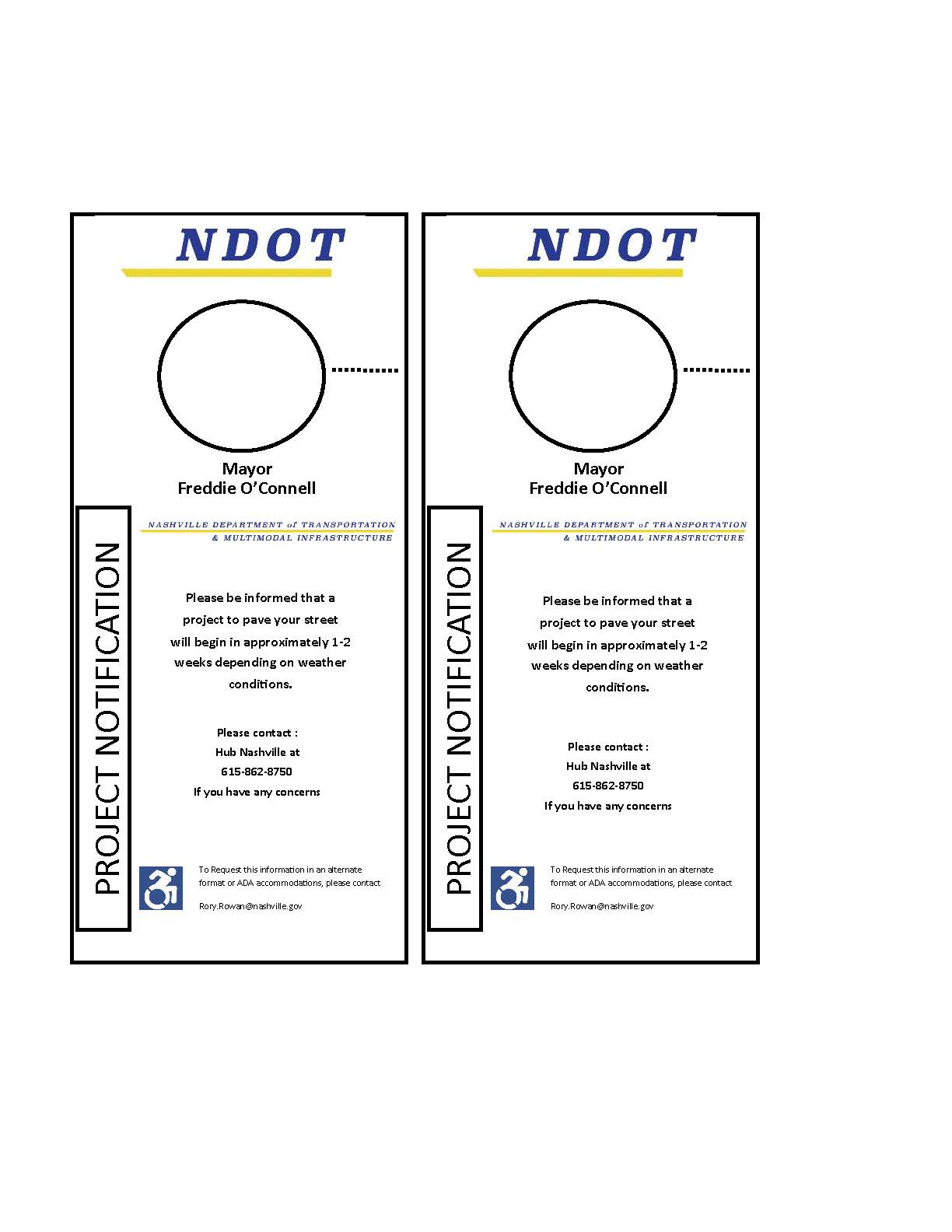 